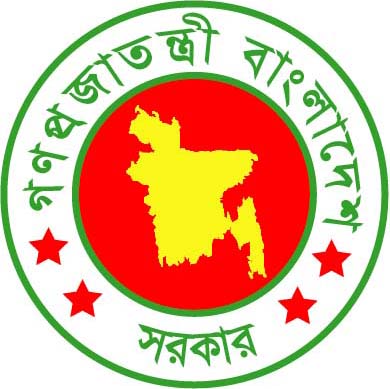 সূত্রঃ   স্মারক নং-০০.০১.৭৮০০.৭৪৩.৯৯.০৬৬.১৮.২১৪/১(১৯)              তারিখঃ ১২/০২/২০২০খ্রিঃএতদ্বারা রাঙ্গাবালী উপজেলার সর্বসাধারনের অবগতির জন্য জানানো যাচ্ছে যে, জনাব মোঃ ওয়াজেদ আলী গাজী, উপপরিচালক, দুর্নীতি দমন কমিশন, পটুয়াখালী জেলা সমন্বিত কার্যালয় এর নির্দেশক্রমে উপরোক্ত সূত্রে স্মারকের প্রেক্ষিতে আগামী ২৪ ফেব্রুয়ারী/২০২০ইং তারিখ রোজ সোমবার সকাল ১০:৩০ ঘটিকায় রাঙ্গাবালী উপজেলা পরিষদ মিলানায়তনে দুর্নীতি দমন কমিশন গনশুনানি আয়োজনের সিদ্ধান্ত গৃহিত হয়েছে। উক্ত গনশুনানি অনুষ্ঠানে প্রধান অতিথি হিসেবে                   জনাব এ,এফ,এম আমিনুল ইসলাম, মাননীয় কমিশনার (তদন্ত), দুর্নীতি দমন কমিশন উপস্থিত থাকার সদয় সম্মতি জ্ঞাপন করেছেন। উক্ত গনশুনানি অনুষ্ঠানে আপনি/আপনাদের সকলের উপস্থিতি একান্তভাবে কামনা করছি।অনুরোধক্রমেএ,বি,এম আবদুল মান্নানচেয়ারম্যান০৩নং ছোটবাইশদিয়া ইউনিয়ন পরিষদরাঙ্গাবালী, পটুয়াখালী।